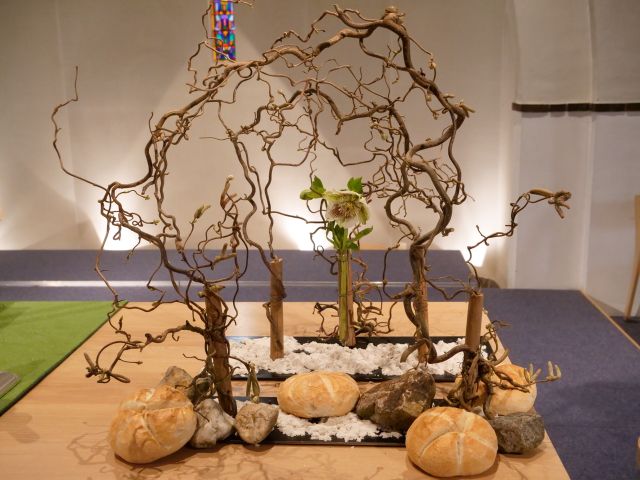 26 februari 2023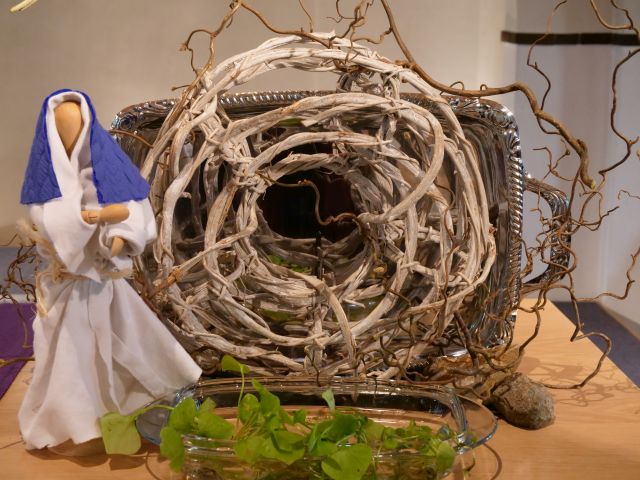 12 maart 2023 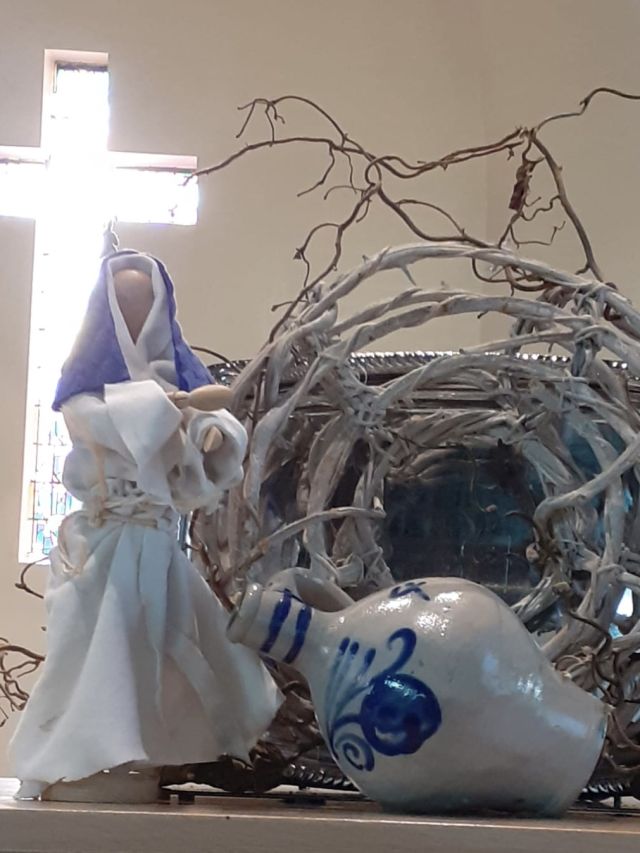 19 maart 2023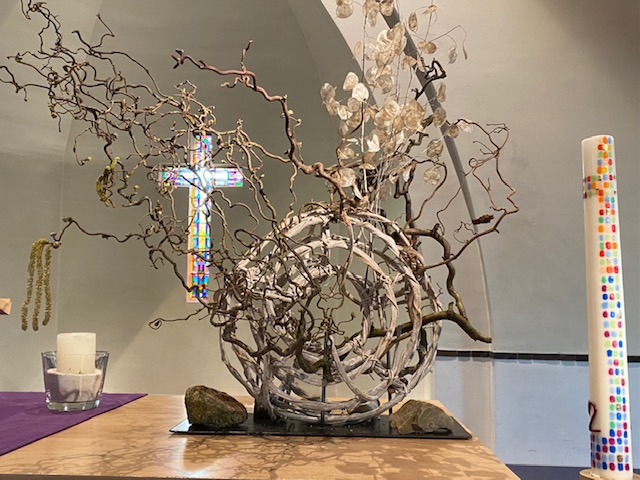 26 maart 2023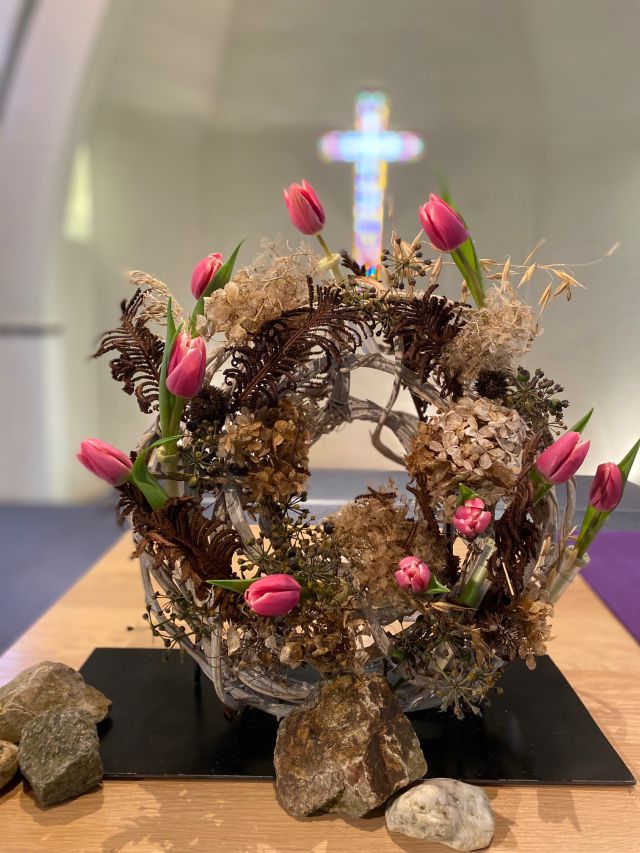 9 april 2023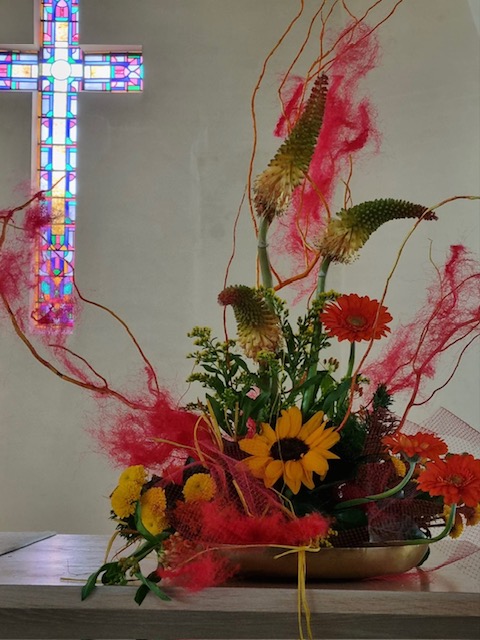 26 mei 2023 Pinksteren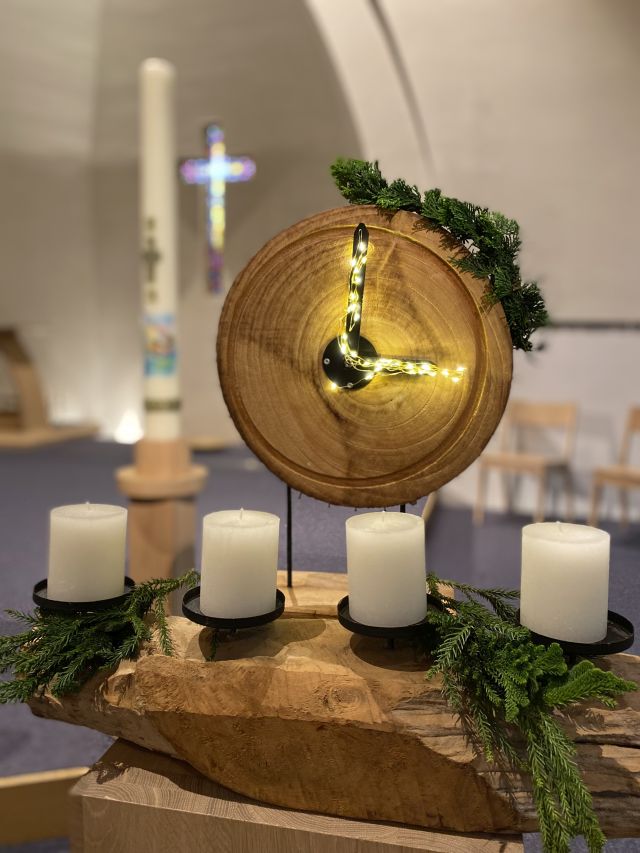 Weet jij hoe laat het is?                                  Eerste Advent.  3 december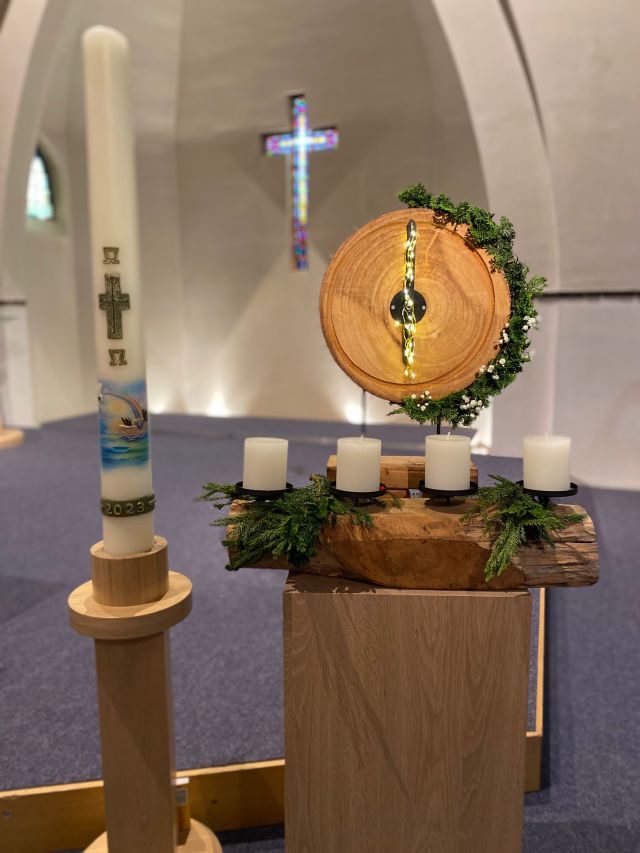 Er komt al wat licht door                          Tweede Advent.  10 december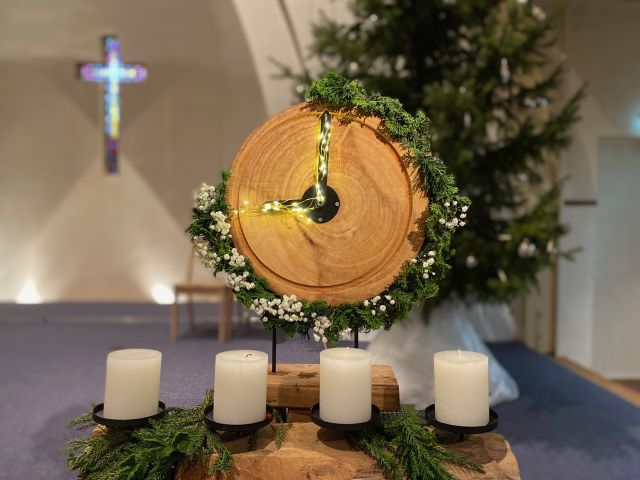 De vrede van God     Derde Advent 17 december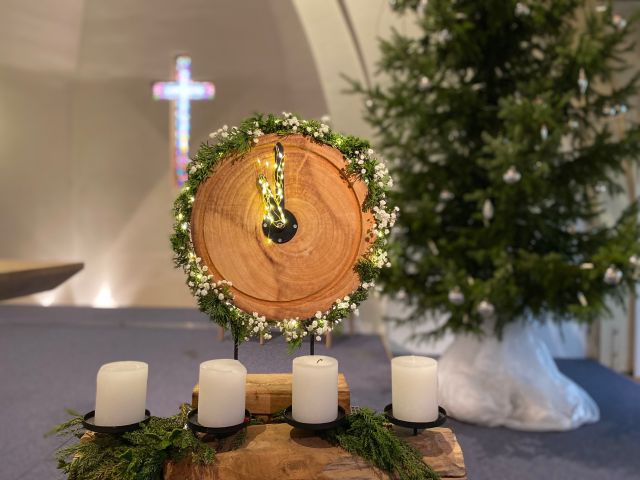 Het begint                                   Vierde Advent 24 december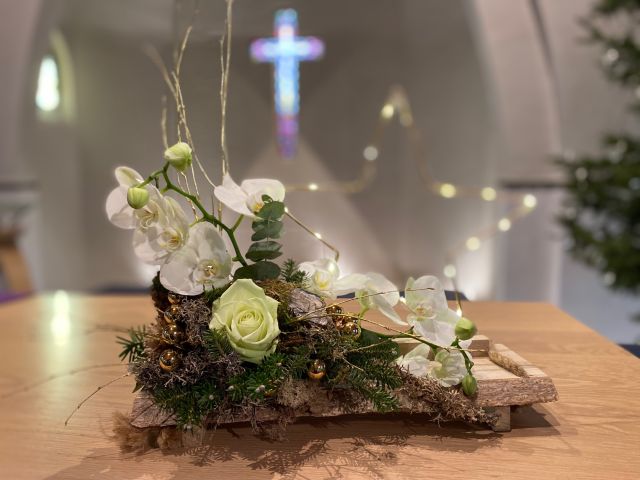 Kerst 25 december